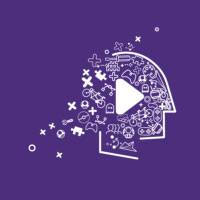 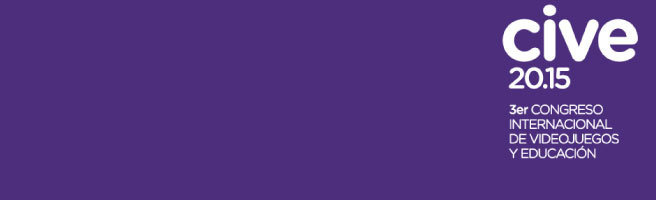 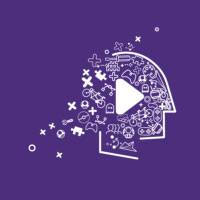 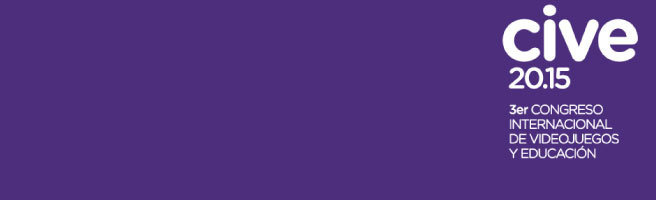 Las tecnologías sociales: estrategia para el mejoramiento de las regionesAlba Patricia Guzmán Duque, Ph.D., Administradora de Empresas de la Universidad Nacional de Colombia, Máster en Ingerniería de Análisis de Datos, Mejora de Processo y Toma de Decisiones, Doctora en Gestión de las TIC en las Organizaciones por la Universitat Politécnica de Valencia, España.Javier Mauricio Mendoza Paredes, Administrador de Empresas de la Universidad Autónoma de Bucaramanga, Colombia, Maestría en Administración UNAB-ITESM.Docentes Unidades Tecnológicas de SantanderPrograma de Administración de EmpresasResumenLa competitividad de las regiones y de los países se sustenta en los eslabones productivos del sector primario a través de un horizonte trazado en el uso intensivo de los recursos naturales de manera sostenible, el cual en la actualidad se está subutilizando, si se considera que el agro es fuente de riqueza para las naciones. El aprovechamiento de los recursos implica la búsqueda de la asociatividad e innovación para que el tejido agro-productivo se cimiente en criterios de tecnificación y de apropiación social de la tecnología, que se presenta a través del uso de herramientas de internet que faciliten de manera lúdica el aprendizaje. Sin embargo, esta tecnología no es utilizada de manera eficaz porque las redes de internet en ocasiones no llegan hasta los sectores rurales, por ser un elemento costoso para los gobiernos. En este artículo se muestra cómo a partir de la utilización de TIC se puede llegar a la población vulnerable que se encuentra en los sectores rurales, a través de las tecnologías sociales que ofrece el gobierno como un mecanismo para hacer extensivo su uso en Colombia. Se presenta cómo las naciones pueden llegar hasta estas comunidades de manera estratégica proporcionando experiencias basadas en sus ambientes culturales y productivos, contextualizando el aprendizaje, según la región, considerando las buenas prácticas y la tecnificación como mecanismo para generar competitividad para la región. Los resultados se derivan de una investigación aplicada en el sector rural del departamento de Santander, Colombia, como un mecanismo para llevar el conocimiento hacia las comunidades rurales a través de las TIC.Palabras clave: tecnologías sociales, competitividad, TIC, agro-industria